The Mole: Percent Composition: Quiz 4aMake sure to SHOW ALL WORK and INCLUDE UNITS! What is the percent composition of sodium carbonate?Answers: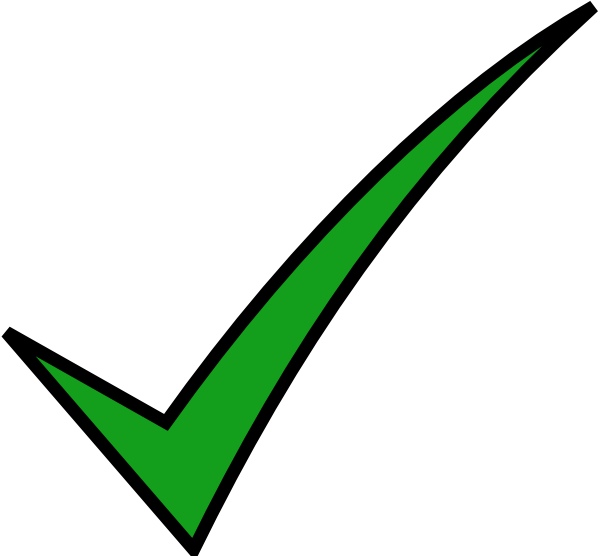 Na2CO3 = 2(22.99) + 12.01 + 3(16.00) = 105.99 g/mol%Na =45.98g 100% = 43.38% Na%Na =105.99g 100% = 43.38% Na%C =12.01g 100% = 11.33% C%C =105.99g 100% = 11.33% C%O =48.00g 100% = 45.29% O%O =105.99g 100% = 45.29% O